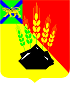 АДМИНИСТРАЦИЯ МИХАЙЛОВСКОГО МУНИЦИПАЛЬНОГО РАЙОНА ПОСТАНОВЛЕНИЕ 
_______________                            с. Михайловка                                  № _______________Об утверждении положения о рассмотрении администрацией Михайловского муниципального района обращений потребителей тепловой энергии по вопросам надежности теплоснабженияВ соответствии с Федеральным законом от 06.10.2003 N 131-ФЗ "Об общих принципах организации местного самоуправления в Российской Федерации", Федеральным законом от 27.07.2010 N 190-ФЗ "О теплоснабжении", Постановлением Правительства Российской Федерации от 08.08.2012 N 808 "Об организации теплоснабжения в Российской Федерации и о внесении изменений в некоторые акты Правительства Российской Федерации", Уставом Михайловского муниципального районаПОСТАНОВЛЯЕТ:1. Утвердить Положение о рассмотрении администрацией Михайловского муниципального района обращений потребителей тепловой энергии по вопросам надежности теплоснабжения (приложение).2. МКУ по организационно-техническому обеспечению деятельности администрации Михайловского муниципального района (Корж С.Г.) разместить настоящее постановление на официальном сайте администрации Михайловского муниципального района.3. Настоящее постановление вступает в силу со дня его официального опубликования.4. Контроль над исполнением настоящего постановления возложить на заместителя главы администрации – Миколайчук Ю.Л.Глава михайловского муниципального района - глава администрации района				          	Архипов В.В.Приложениек постановлению администрации Михайловского муниципального районаот_______________ №_______ПОЛОЖЕНИЕо рассмотрении администрацией Михайловского муниципального района обращений потребителей тепловой энергии по вопросам надежности теплоснабжения1. Рассмотрению подлежат обращения потребителей по вопросам надежности теплоснабжения (далее - Обращения) на территории сельских поселений Михайловского муниципального района.2. Рассмотрение Обращений осуществляется ежедневно, а в течение отопительного периода - круглосуточно. 3. Обращения юридических лиц принимаются к рассмотрению при наличии заключенного договора теплоснабжения, обращения потребителей -граждан принимаются к рассмотрению независимо от наличия заключенного в письменной форме договора теплоснабжения.4. Обращения могут подаваться потребителями в письменной форме, а в течение отопительного периода - в устной форме, в том числе по телефону.5. Прием и регистрация  письменных Обращений граждан осуществляется секретарем главы администрации Михайловского муниципального района (ул. Красноармейская, 16, каб 205), прием и регистрация Обращений юридических лиц производится отделом делопроизводства администрации Михайловского муниципального района (ул. Красноармейская, 16, каб 214).5.1. Круглосуточный прием Обращений в устной форме, в том числе по телефону, производит единая дежурная диспетчерская служба Михайловского муниципального района (далее - ЕДДС) по тел 8 (42346) 2-47-91.5.2 Зарегистрированные Обращения направляются на рассмотрение должностному лицу администрации Михайловского муниципального района ответственному за рассмотрение обращений потребителей по вопросам надежности теплоснабжения (должностное лицо ответственное за рассмотрение Обращений).6. Должностными лицами ответственными за рассмотрение Обращений являются: заместитель главы, курирующий вопросы ЖКХ; в нерабочие и праздничные дни – дежурные ответственные лица администрации Михайловского муниципального района.7. В ходе рассмотрения Обращений должностное лицо ответственное за рассмотрение Обращений (при приеме Обращений в устной форме (по телефону) – дежурный диспетчер ЕДДС) обязаны:определить характер обращения (при необходимости уточнить его у потребителя);определить теплоснабжающую и (или) теплосетевую организацию, обеспечивающие теплоснабжение данного потребителя;проверить достоверность представленных потребителем документов, подтверждающих факты, изложенные в его обращении;в течение 2 рабочих дней (в течение 3 часов - в отопительный период) с момента регистрации обращения направить его копию (уведомить) в теплоснабжающую и (или) теплосетевую организацию и направить запрос о возможных технических причинах отклонения параметров надежности теплоснабжения, при этом дату отправки запроса зарегистрировать в журнале регистрации жалоб (обращений), журнале ЕДДС.7.1. Теплоснабжающая (теплосетевая) организация обязана ответить на запрос Должностного лица, ответственного за рассмотрение Обращений, в течение 3 дней (в течение 3 часов в отопительный период) со времени получения. В случае неполучения ответа на запрос в указанный срок должностное лицо, ответственное за рассмотрение Обращений, в течение 3 часов информирует об этом органы прокуратуры.7.2. После получения ответа от теплоснабжающей (теплосетевой) организации должностное лицо, ответственное за рассмотрение Обращений, в течение 3 дней (в течение 6 часов в отопительный период):совместно с теплоснабжающей (теплосетевой) организацией определяет причины нарушения параметров надежности теплоснабжения;устанавливает, имеются ли подобные обращения (жалобы) от других потребителей, теплоснабжение которых осуществляется с использованием тех же объектов;проверяет наличие подобных обращений в прошлом по данным объектам;при необходимости проводит выездную проверку обоснованности обращений потребителей;при подтверждении фактов, изложенных в обращениях потребителей, выносит теплоснабжающей (теплосетевой) организации предписание о немедленном устранении причин ухудшения параметров теплоснабжения с указанием сроков проведения этих мероприятий.7.3. Дежурный диспетчер ЕДДС в случае необходимости направления предписания теплоснабжающей (теплосетевой) организации, обращения в органы прокуратуры в нерабочие и праздничные дни направляет информацию об этом в виде телефонограммы, либо SMS-сообщения дежурному ответственному лицу администрации Михайловского муниципального района.8. Ответ на обращение потребителя должен быть представлен в течение 5 рабочих дней (в течение 24 часов в отопительный период) с момента его поступления. Дата и время отправки должна быть отмечена в журнале регистрации жалоб (обращений).8.1. В случае поступления Обращения в устной форме (в том числе по телефону) ответ предоставляется также в устной форме (по телефону) с фиксацией времени ответа в журнале ЕДДС.9. Должностное лицо, ответственное за рассмотрение Обращений, обязано проконтролировать исполнение предписания теплоснабжающей (теплосетевой) организацией.10. Теплоснабжающая (теплосетевая) организация вправе обжаловать вынесенное предписание главе Михайловского муниципального района, а также в судебном порядке.ФормаАДМИНИСТРАЦИЯ МИХАЙЛОВСКОГО МУНИЦИПАЛЬНОГО РАЙОНАТелефон:       Тел./факс:       e-mail:                                ПРЕДПИСАНИЕ    О НЕМЕДЛЕННОМ УСТРАНЕНИИ ПРИЧИН УХУДШЕНИЯ ПАРАМЕТРОВ ТЕПЛОСНАБЖЕНИЯ                                     N"__" ______ 20__ г.                                          с. Михайловка    На  основании   обращения   по   вопросам   надежности   теплоснабженияпотребителей  в  адрес  администрации  Михайловского муниципального района  и  проведенной проверки,  подтвердившей  обоснованность  изложенных  в  обращении  фактов, установлено, что нарушены параметры надежности теплоснабжения:___________________________________________________________________________    Руководителю предприятия ______________________________________________предписывается  устранить  вышеуказанные  нарушения  в  области  надежноститеплоснабжения в срок до __________________________________________________и  предоставить  письменное уведомление об их устранении _________________________________ _________________ _______________________      должность                  подпись            И.О. Фамилия